Rutland Natural History SocietyINSECT ANNUAL REPORT 2020					Recorder: Jayne WalkerIntroductionI would like to thank all the RNHS members and also non-members that have submitted insect records. This year has been a challenge to us all in many ways, and having the chance to connect with nature and to get to know ‘local patches’ in greater depth, I feel sure has helped us through numerous lockdowns.At the start of 2020 I stepped into the role that Jill Chiverton expertly held for many years and it has been a huge learning curve. However, being challenged has been a positive experience and I have come to appreciate how fascinating the lives of insects are, the abundance of different species, evolutionary adaptations that allow them to inhabit niche environments and most of all the huge contribution they make to our planet biodiversity and wellbeing. RecordsA total of 166 records were received in 2020 and these are broken down by group and species month by month. Where no records have been received for species groups a ‘nil’ return has not been included in the report below e.g. Zygentoma – Silverfish.Where identification of an insect has required further research; these have been referred to Naturespot, Natural History Museum, and pers.com to entomologists.Records have been submitted from Society members by email, some with photographs attached to corroborate identification, using the recorders’ spreadsheet available on the RNHS website and paper records through the post. A full list of records can be found in Tables 1 to 8: in the main body of the report and a list of contributors and thanks can be found at the end of the report.A copy of these records will be forwarded to the County Recorder. Species SummaryOdonata - Dragonflies and DamselfliesA total of 39 records were received for Dragonflies and Damselflies between the months of May and September; overall 14 species were recorded at various sites across the County, with the majority of records coming from the Oakham Canal (National Grid Reference (NGR)) SK865110 and Ketton Quarry (NGR) SK980060. The majority of records from Ketton Quarry were gathered in August, when the Society held its first outdoor meeting following the lifting of Covid-19 restrictions. Details of the Odonata records are provided in Table 1, below.Oakham Canal proved to be an excellent location for spotting dragonfly and damselfly, with beautiful species such as Blue-tailed Damselfly Ischnura elegans, Red-eyed Damselfly Erythromma najas and Emperor Dragonfly Anax imperator recorded. Willow Emerald Damselfly Chalcolestes viridis was recorded at Eyebrook Reservoir (NGR) SP844970 which is a rare immigrant and was first recorded at this location in 2019. Three singletons were seen in August at (NGR) SP844 970, which is an excellent record for VC55.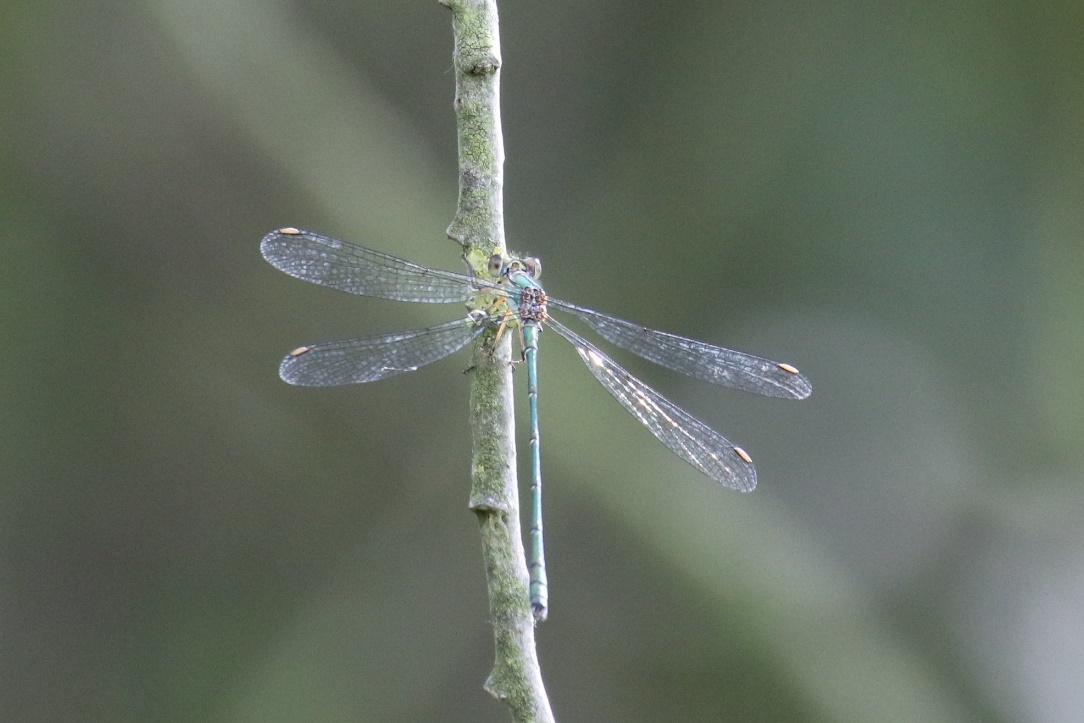 Photo – Peter Scott – Willow EmeraldThe White-Legged Damselfly Platycnemis pennipes was recorded in Wing in June at three locations with the majority of records coming from the Wing railway bridge area (NGR) SK 88780249. This species is shown to be at the northern edge of its distribution range in Rutland, and Naturespot records it as ‘still infrequent in VC55…but may well be increasing in frequency’. However, this data may now be a little out of date. This damselfly was the subject of an investigation launched by the British Dragonfly Society in 2020; in order to collect data from under-recorded areas and use this to inform future conservation measures for this species.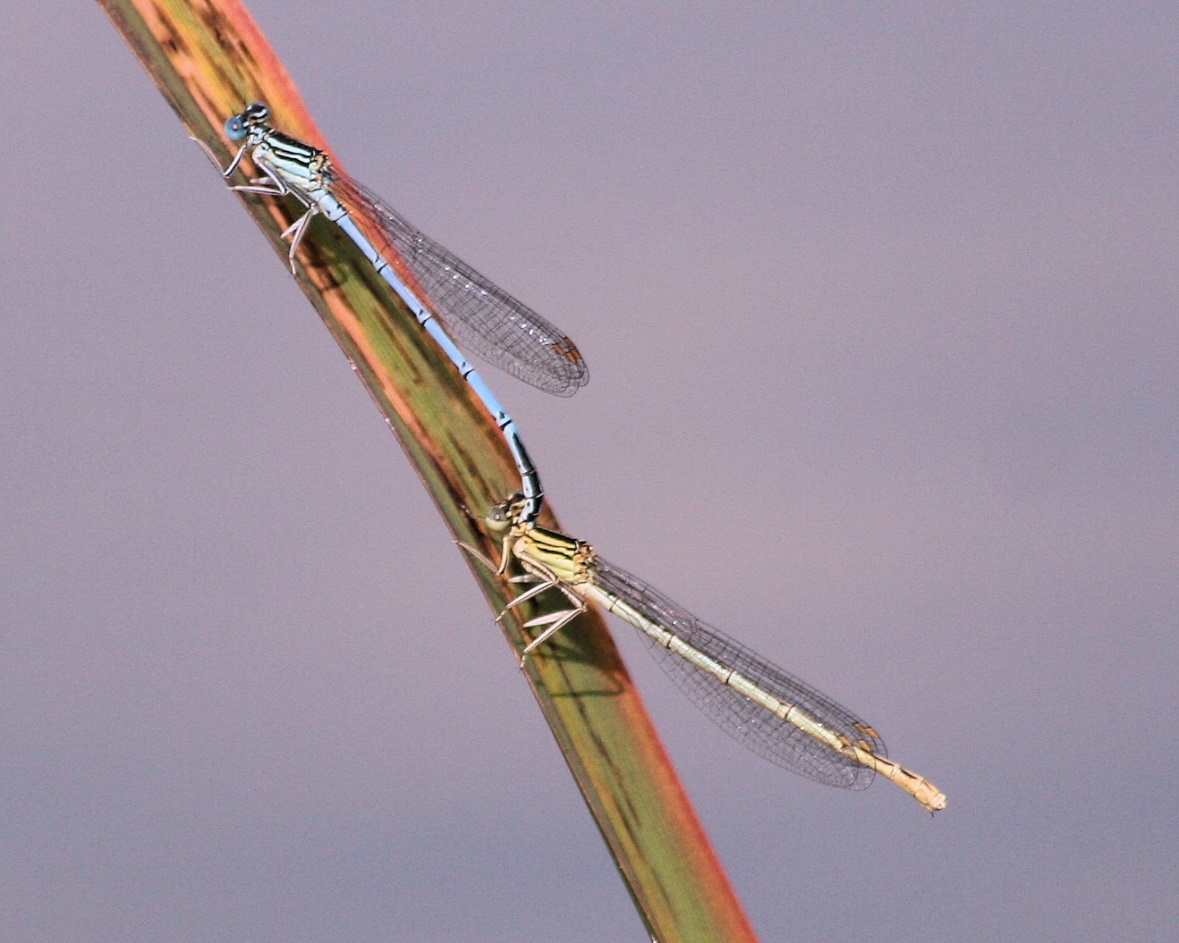 Photo – Peter Scott - White-legged Damselfly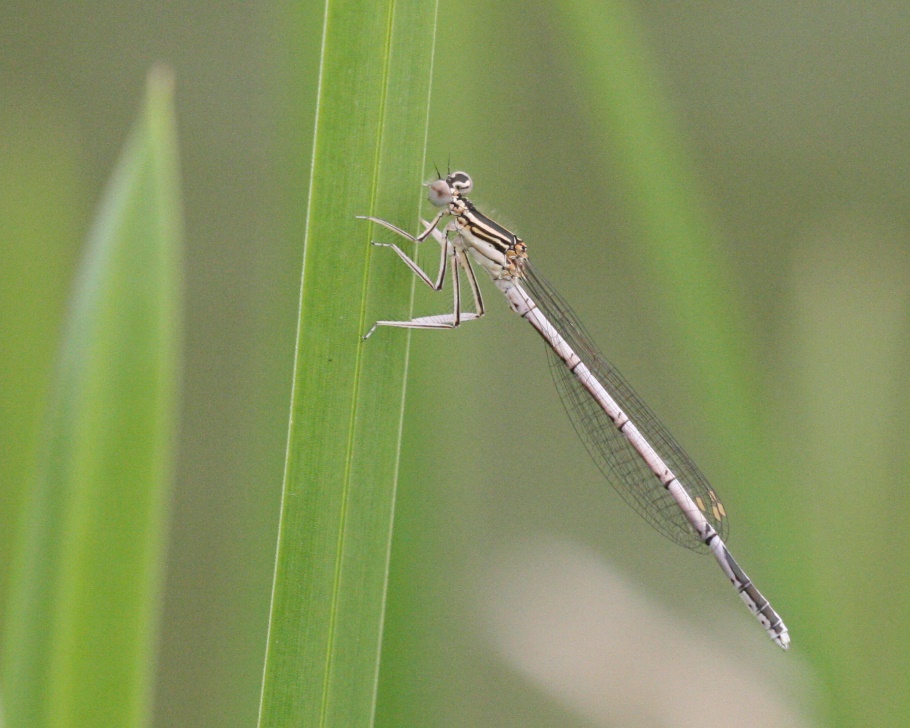 Photo – Peter Scott – White-legged Damselfly Table 1: Odonata RecordsDermaptera - EarwigsA single record of an earwig was received for April and this is shown in Table 2.Table 2: Dermaptera RecordsArachnida - spidersThere are ~660 species of spiders in the UK and the optimal time for looking for them is between summer and autumn when they reach their peak. There is a smaller peak in spring and early summer. Some species of spiders can live up to eight years in the UK.Seven records have been submitted for arachnids between the months of May and September, which record six different species of spider.A wolf spider Lycosidae sp. was recorded in a garden in Wing in May. This species carries their babies on their back and look after them Two records of False Widow Spider Steatoda nobilis were record in Rutland homes this year. Photographs of these two individuals were sent to the Natural History Museum for identification and were identified from the shape, colouration (shiny dark reddish-brown abdomen), pedipalps and abdominal markings. Table 3: Arachnida RecordsHemiptera – Bugs A total of 17 records were received, which represents the sightings of nine different bug species, for the period between January and August. The most common of these was the Green Shieldbug Palomena prasina which was almost, but not exclusively, recorded in gardens.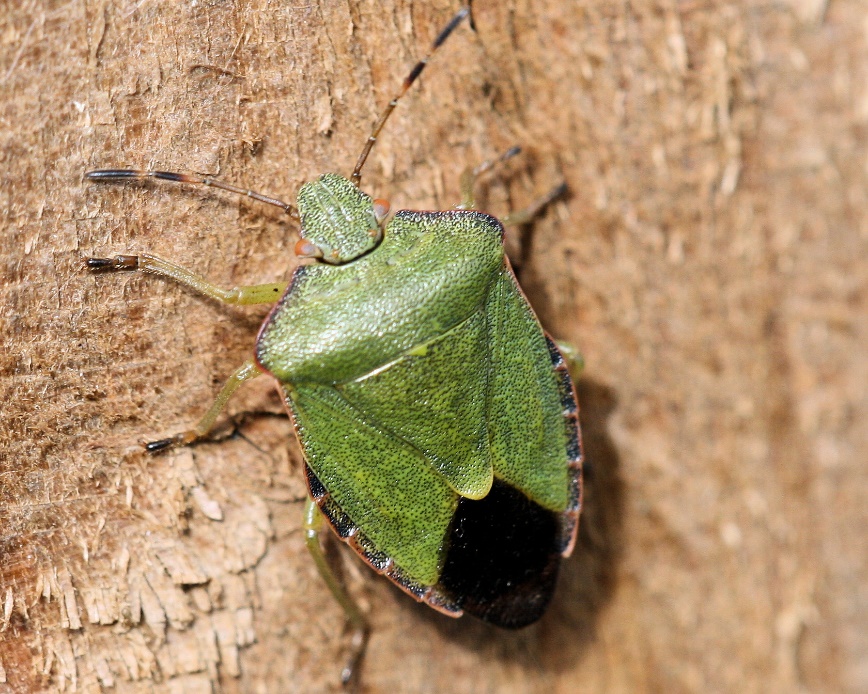 Photo – Peter Scott – Green Shield BugHairy Shieldbug Dolycoris baccarum was recorded in May and June, and is widespread and common within VC55, as are Forest or Red-legged Shieldbug Pentatoma rufipes, and Bronze Shieldbug Troilus luridus.Tortoise Bug Eurygaster cf testudinaria singletons were recorded at two locations within Rutland, one of which was an instar. These feed in grassland between May and August, reaching the adult stage from July onwards. Naturespot indicates that the ‘status in Leicester and Rutland’ is previously ‘uncommon’ but is expanding northwards from its previous range in the south of England. An Assassin Bug Reduvius personatus was found in a moth trap. This is rare in Leicestershire and Rutland and has been recorded mostly in southern and central England. A Common Water Boatman Corixa punctata was recorded in a garden pond in Wing.  Theseswim right side up near the bottom of water bodies, which distinguishes them from backswimmers Notonectidae, which can be found in similar aquatic habitats.Table 3: Hemiptera RecordsColeoptera - BeetlesThe earliest fossil beetle records date to the Lower Permian ~297 MA ago, and it is thought that they co-evolved with the flowering plants and were the first pollinators.Currently, there are ~400K species of beetles worldwide, which is roughly a quarter of all known animals on our planet with 4072 known species in the UK representing 103 different families; so, there are plenty of potential species out there in Rutland to record. Photographs from RNHS members have proved extremely useful in the identification of beetle species, which also show how diverse they are; for example, ladybirds, which exhibit a wide range of colour variation and patination.A total of 30 records which represents 22 species were identified between January and September.The most common species recorded over this period was Soldier Beetle Rhagonycha limbata, recorded at a number of locations within VC55.Greater Thorn-tipped Longhorn Beetle, Pogonocherus hispidulus, Rufous-shouldered Longhorn Beetle Anaglyptus mysticus and Rhinoceros Beetle Sinodendron cylindricum were recorded in Exton when fallen wood was cleared from arable fields. Swollen-thighed Beetle Oedemera nobilis was recorded at a number of locations within VC55, with garden pests such as the Broad-bean Beetle Bruchus rufimanus and Lily Beetle Lilioceris lilii recorded in several Exton gardens. In July a Wasp Nest or Wedge Beetle Metoecus paradoxus was recorded in Wing, which is the only beetle of the Ripiphoridae Family found in the UK. Despite being widespread, they are not common in Britain and are seldom seen. According to Naturespot, the VC55 Status in Leicestershire and Rutland, states that ‘there were only seven records for this species up to March 2015’.  The Tawny Longhorn Beetle Paracorymbia fulva was recorded at Bloody Oaks Quarry; it is a Nationally Scarce beetle found in woodland where larvae develop in decaying wood. This is stated as ‘rare’ in Leicestershire and Rutland with the UK status as ‘uncommon nationally’. A striking red and black coloured member of this group is the Carrion or Burying Beetle Nicrophorus investigator which belongs to the Sexton beetle family. These are one of the few insects that show bi-parental care.  They prepare an animal carcass by stripping it of fur or feathers, bury it, coat it in mucus and prepare a depression within the top of the carcass in which to lay the eggs. Once they hatch, they are fed by their parents.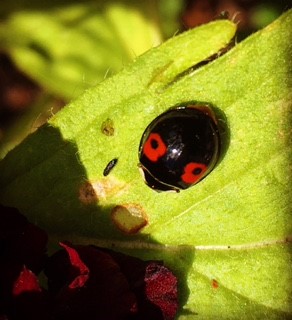 Photo - Jayne Walker – Harlequin LadybirdTable 4: Coleoptera RecordsDiptera - FliesA total of 31 records were received between March and October, of which 23 species were recorded. The Bee Fly Bombylius major was the earliest record and these delightful little insects could be seen flying about, making the most of the early spring sunshine and spring flowers.Into late spring and early summer, colourful Drone Flies were recorded. Eristalis pertinax and E. tenax were recorded at three locations in the Rutland area.  Apologies to those who know this already, but they are named ‘Drone’ due to their resemblance to female honeybees.In August a singleton Verrall's Wasp Hoverfly Chrysotoxum verralli was recorded in Wing (NGR) SK88910288. There are eight British species of Chrysotoxum which are noted as “large and very smart wasp mimics”  This species occurs mainly in the south-east of England, with Rutland being on the edge of its range, based on data from the Hoverfly Recording Schemes as of May 2011. However, Naturespot has records of this species in VC55 since 2011 and it is considered that future surveys are needed to confirm the status of this insect within the VC. The larval stages of Agromyzid flies, such as the Holly Leaf Miner Phytomyza ilicis, P. ranunculi, whose larvae mine the leaves of the Buttercup family, and P. chaerophylli whose larvae favour Umbellifers, such as Cow Parsley Anthriscus sylvestris, were recorded mid-autumn and are very unrecorded within the VC.   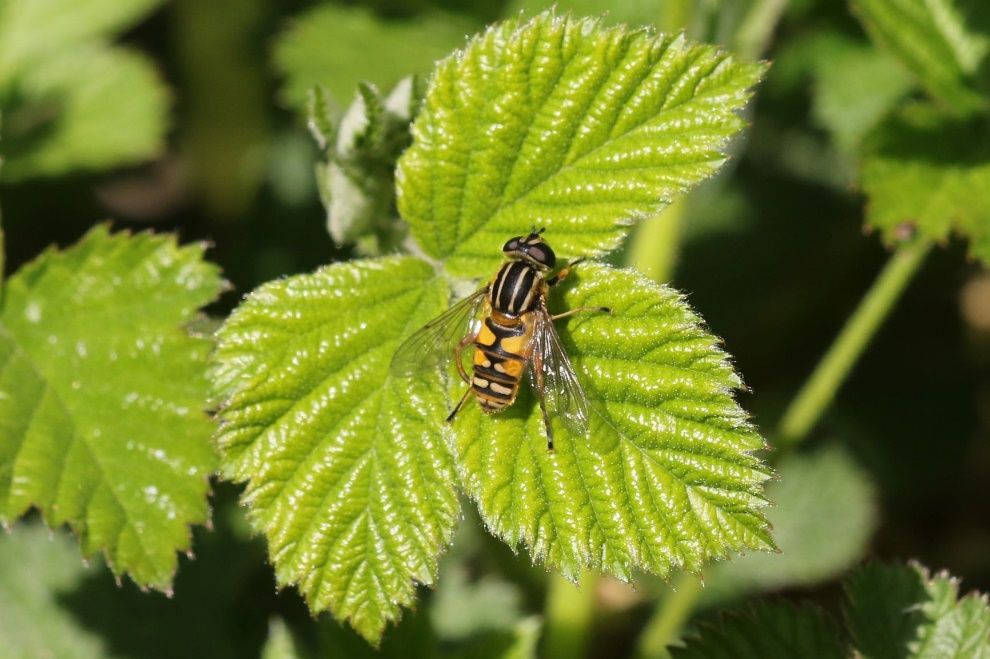 Photo – Peter Scott – Helophilus pendulusTable 5: Diptera RecordsMecoptera – ScorpionfliesThere was a single record for Scorpion Fly.Table 6: Mecoptera RecordsTrichoptera – CaddisfliesA singleton of the species, Stenophylax permistus was recorded in a garden in Wing, (NGR) SK8340906676. A further Caddisfly Limnephilus sp. was found in a light trap (NGR) SK12781099; however, from the photograph, it could not be identified to species level.Table 7: Trichoptera RecordsHymenoptera - Ants, Wasps, Bees & RelativesHymenoptera is the largest order of insects in Britain and Ireland with 7760 known species.A total of 36 records were received between January and November, which represented 21 species. Over thirty percent of these records were attributed to two species, the Buff-tailed Bumblebee Bombus terrestris and the recent UK colonist Tree Bumblebee Bombus hypnorum. Many other species of bee were recorded within gardens and other habitats, making the most of the abundant flora that can found in VC55.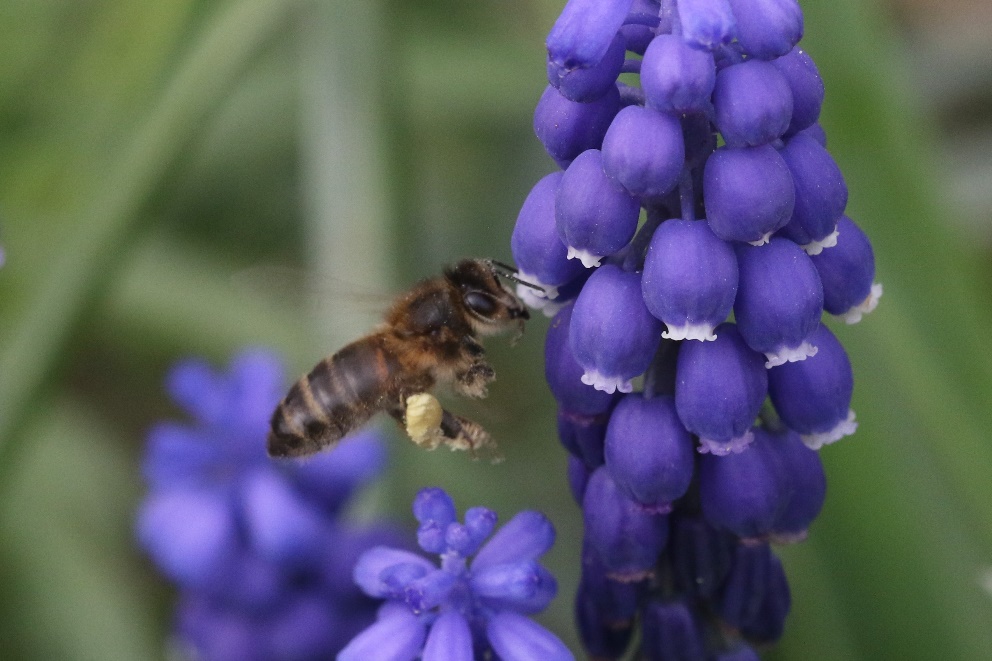 Photo – Peter Scott – Honey BeeOther species recorded include the Common Wasp Vespula vulgaris, which is a less fussy pollinators than bees. Wasps in general are under-appreciated and play a hugely important ecological role within the environment. They are active predators and control the number of pest species such as greenfly. On-going research has shown that by transferring pollen as they go about visiting a variety of flowers to drink nectar, they are also extremely valuable pollinators.Several species of Ichneumon Wasps have been recorded during the summer months. These parasitoid wasps are known to live in a variety of habitat and can be found on flowers, such as Umbellifers, and areas where dead wood can be found. These wasps have a variety of larval hosts within the insect kingdom. The species recorded by RNHS members are as follows: Ichneumon stramentor which parasitises the Large Yellow Underwing Noctua pronuba and Setaceous Hebrew Caterpillar Xestia c-nigrum moth larvae;  Ichneumon suspiciosus was received; this species favours laying its eggs into Swift Moth Korscheltellus lupulina caterpillars;Diphyus quadripunctorius favours the Geometridae and Noctuidae moth families as hosts for their larvae; and Ophion obscuratus which is a frequently attracted to light and parasitises Noctuid moth larvae..Table 8: Hymenoptera RecordsContributorsI would like to thank the following members, (in no particular order) who have submitted records in 2020 and for their help with identification: Tim Caldicott, Dave Needham, Carolyn Baxter, Charles Gallimore, Roy Lemmon, Peter Scott, Phil Rudkin, Tricia Marston, Linda Clarke, Marion Markham, Richard Brown, Linda and Anthony Biddle and Martin Grimes. I would also like to thank my friend and former colleague Stuart Robinson Mem.R.E.S., for his invaluable advice and support with the insect identification, which was much appreciated. In addition, I would also like to thank my dear friend, John Wadham, retired Environment Agency water scientist and current President of the Rutland Water Fly Fishers, for his help on aquatic invertebrates.Please accept my apologies if I have unintentionally missed anyone.Jayne WalkerInsect RecorderOdonata - Dragonflies and DamselfliesMayAzure DamselflyCoenagrion puellaOakham CanalGeneralSK865110NumerousLarge Red DamselflyPyrrhosoma nymphulaOakham CanalGeneralSK8651101Banded DemoiselleCalopteryx splendensOakham CanalGeneralSK8651101Red-Eyed DamselflyErythromma najasOakham CanalGeneralSK865110NumerousBlue-Tailed DamselflyIschnura elegansOakham CanalGeneralSK8651104Broad-Bodied chaserLibellula depressaQuarry Farm, StamfordReedbed PondTF0140842Broad-Bodied chaserLibellula depressaHigh Moor SpinneyPlantation understorey.SK9300051Broad-Bodied chaserLibellula depressaStamfordGarden1JuneLarge Red DamselflyPyrrhosoma nymphulaWingGardenSK89029030111White-Legged DamselflyPlatycnemis pennipesWingWing allotmentSK889102881White-Legged DamselflyPlatycnemis pennipesWingWing railway bridge areaSK887802492White-Legged DamselflyPlatycnemis pennipesWingWing railway bridge areaSK887802492White-Legged DamselflyPlatycnemis pennipesWingWing railway bridge areaSK887802492JulySK88780249Broad-Bodied Chaser (Male)Libellula depressaRutland WaterWest end of the north arm.1Blue-Tailed DamselflyIschnura elegansRutland WaterWest end of the north arm.1Blue-Tailed DamselflyIschnura elegansOakham CanalSK865110ManyBrown HawkerAeshna grandisKetton QuarrySK9800601Migrant HawkerAeshna mixtaKetton QuarrySK9800602Ruddy DarterSympetrum sanguineumKetton QuarrySK9800601Red-Eyed DamselflyErythromma najasOakham CanalSK864106SeveralBlue-Tailed DamselflyIschnura elegansOakham CanalSK864106NumerousEmperor DragonflyAnax imperatorOakham CanalSK8641061Brown HawkerAeshna grandisOakham CanalSK8641063Black-Tailed SkimmerOrthetrum cancellatumRutland Garden CentreSK0488941AugustBlue-Tailed DamselflyIschnura elegansOakham CanalSK864106NumerousBrown HawkerAeshna grandisKetton QuarrySK9800601Ruddy DarterSympetrum sanguineumKetton QuarrySK9800601Ruddy DarterSympetrum sanguineumOakham CanalSK8641062Ruddy DarterSympetrum sanguineumOakham CanalSK8641064Ruddy DarterSympetrum sanguineumHorn MillSK9511175Emperor DragonflyAnax imperatorOakham CanalSK8641061Emperor DragonflyAnax imperatorOakham CanalSK8641061Brown HawkerAeshna grandisOakham CanalSK8641062Brown HawkerAeshna grandisOakham CanalSK8641064Migrant HawkerAeshna mixtaKetton QuarrySK9800601Common Blue damselflyEnallagma cyathigerumKetton QuarrySK9800601Common Blue damselflyEnallagma cyathigerumOakham CanalSK8641061Willow Emerald DamselflyChalcolestes viridisEyebrookSP8449703SeptemberCommon DarterSympetrum striolatumKetton QuarrySK98006030+Dermaptera - EarwigsAprilEarwig spWingAllotmentSK 890 0031Arachnida - spidersMayWolf SpiderLycosidae sp.WingGardenSK83409066761JuneHouse SpiderTegenaria domesticaWingHouseSK89029030111SpiderAgraecina striataWingGardenSK89029030111SpiderAraniella opisthographawingGardenSK89029030111AugustHunting SpiderSalticus scenicusWingAllotmentSK880902901False Widow Spider (male)Steatoda nobilisWingHouseSK89029030111SeptemberFalse Widow Spider (female)Steatoda nobilisExtonCupboardSK127810991Hemiptera - BugsJanuaryForest or Red-Legged ShieldbugPentatoma rufipes OakhamKitchen floor.SK8650891AprilGreen ShieldbugPalomena prasinaExtonGardenSK127810991Green ShieldbugPalomena prasinaOakhamGardenSK8560813MayAssassin BugReduvius personatusExtonMoth TrapSK127810991Hairy ShieldbugDolycoris baccarumWingGardenSK83409066761Green ShieldbugPalomena prasinaWingGardenSK83409066761JuneHairy ShieldbugDolycoris baccarumWingGardenSK89029030111Green ShieldbugPalomena prasinaWingGardenSK89029030111Bronze ShieldbugTroilus luridusWingGardenSK89029030111Rhopalid BugCorizus hyoscyamiWingGeranium headSK89029030111Rhopalid BugCorizus hyoscyamiExtonOn foliageSK127810992Common Water BoatmanCorixa punctataWingGarden pond.SK89029030111JulyTortoise Beetle InstarEurygaster cf testudinariaKetton QuarryOn grassesSK9720561AugustDock Bug InstarCoreus marginatusCaldecott  Meadow FarmSK8669352Green ShieldbugPalomena prasinaKetton QuarrySK9800601Forest or Red-Legged ShieldbugPentatoma rufipesExtonSK127810991Tortoise ShieldbugEurygaster cf testudinariaExtonSK127810991Coleoptera - BeetlesJanuaryHarlequin LadybirdHarmonia axyridisMantonBack yard17-Spot LadybirdCoccinella septempunctataWingAllotment 1March22-Spot LadybirdPsyllobora 22-punctataMantonBack yard1Harlequin LadybirdHarmonia axyridisMantonBack yard1AprilGreater Thorn-Tipped Longhorn BeetlePogonocherus hispidulusExtonLog pile in gardenSK127810991Rufous-Shouldered Longhorn BeetleAnaglyptus mysticusExtonLog pile in gardenSK127810991Rhinoceros BeetleSinodendron cylindricumExtonLog pile in gardenSK127810991Harlequin LadybirdHarmonia axyridisWingAllotmentSK 89000301MayLarder BeetleDermestes lardariusWingHomeSK 83409 066761Soldier BeetleRhagonycha limbataWingGardenSK 83409 066761Broad-Bean BeetleBruchus rufimanusWingGardenSK 83409 066761Cardinal BeetlePyrochroa serraticornisPriors CoppiceThroughout reserveSK831051severalCockchaferMelolontha melolonthaExtonMoth TrapSK127810995Wasp BeetleClytus arietisExtonLog pile in the gardenSK127810991Soldier BeetleCantharis pellucidaThe SeekSK839070severalSwollen-Thighed BeetleOedemera nobilisThe SeekSK8390701Soldier BeetleCantharis rusticaRutland Water Golf ClubFoliageSK910305491Lily BeetleLilioceris lilii ExtonLily plants in gardenSK127810996JuneLesser Stag BeetleDorcus parallelipipedusWingGardenSK89029030111Soldier BeetleCantharis lividaRutland Water, Old Hall Grassland adjacent to water’s edge.SK901107051Soldier BeetleCantharis rusticaRutland Water, Old Hall Grassland adjacent to waters edge.SK901107051Leaf BeetleCryptocephalus aureolusExtonFlowersSK127810991Lesser Stag BeetleDorcus parallelipipedusExtonAlive in a spider’s web.SK127810991Tanbark BorerPhymatodes testaceusExtonLog pile in the gardenSK127810991Swollen-Thighed BeetleOedemera nobilisWingGardenSK89029030111JulyTawny Longhorn BeetleParacorymbia fulvaBloody Oaks QuarryNationally scarceSK9701081Carrion or Burying BeetleNicrophorus investigatorExtonGardenSK127810991AugustWasp Nest or Wedge BeetleMetoecus paradoxusWingHouseSK89029030111Nut WeevilCurculio nucumStamford gardenFrom tree in gardenTF1930771 larvaSeptemberLadybird LarvaeCoccinellidae spWingGarden SK89029030111Diptera - FliesMarchBee FlyBombylius majorOakhamConservatorySK8650891Bee FlyBombylius majorKetton QuarryWest GladeSK972056severalBee FlyBombylius majorKetton QuarrySK9800601AprilMigrant HoverflyEupeodes corollaeN/AN/AN/AN/AYellow Dung-flyScathophaga stercorariaBrooke Hill Wood/Gorse field Wood OakhamSK850077LoadsHelophilus pendulusThe SeekSK839070>6Epistrophe eligans12 Tees Close, OakhamBack gardenSK856081unsureTephritis neesiiExtonGarden on an oxe-eye daisySK127810991Drone FlyEristalis tenaxwingGarden Top StreetSK8902903011MayTipula vernalisExtonGardenSK12781099ManyDrone FlyEristalis tenaxExtonGarden pollinating flowersSK12781099ManyHoverflyHelophilus pendulusOakham CanalGeneralSK865110?Tapered Drone FlyEristalis pertinaxWingGardenSK83409066761JuneCrimson Belted HoverflyBrachypalpoides lentusWingGardenSK89029030111Helophilus pendulusWingGardenSK89029030111Tachinid FlyExorista sp. (larvarum?)Rutland Water, Old Hall Grassland adjacent to water’s edge.SK901107051Black SnipeflyChrysopilus cristatusRutland Water, Old Hall Grassland adjacent to water’s edge.SK901107051Batman hoverflyMyathropa floreaExtonOn foliageSK127810991Hoverfly spLejogaster metallinaWingWing allotmentSK889102881Verrall's Wasp HoverflyChrysotoxum verralliWingWing allotmentSK889102881Stripe-Winged DroneflyEristalis horticolaWingWing allotmentSK889102881JulySphaerophoria scriptaSphaerophoria scriptaExtonGarden SK127810991AugustThe Footballer'Helophilus pendulusEyebrookSP8449701Marmalade Fly'Episyrphus balteatusKetton QuarrySK980060manyDark-Edged Bee FlyBombylius majorKetton QuarrySK9800601OctoberDipteraPhytomyza pastinacae/spondylli aggN/AN/A1Diptera Phytomyza chaerophylliN/AN/A1-Calycomyza artemisiaeN/AN/A1TephritidaeAcidia cognataN/AN/A-Phytomyza ranunculiN/AN/A1-Phytomyza ilicis aggN/AN/AMecoptera - ScorpionfliesJuneScorpion FlyPanorpa communisExtonOn foliageSK127810991AprilStenophylax permistusWingGardenSK83409066761Limnephilus sp.ExtonMoth TrapSK127810991Hymenoptera - Ants, Wasps, Bees & RelativesJanuaryCommon WaspVespula vulgarisMantonHouseSK880004651MarchBuff-Tailed BumblebeeBombus terrestrisKetton QuarrySK9800604Red-Tailed BumblebeeBombus lapidariusWingWing allotment1Buff-Tailed BumblebeeBombus terrestrisMantonBack yardSK880004651Buff-Tailed BumblebeeBombus terrestrisRutland waterGibbet Gorse7AprilIchneumonidaeIchneumon stramentorExtonGardenSK12781099European Honey BeeApis melliferaOakhamGardenSK8560811European Honey BeeApis melliferaExtonGardenSK127810991Ashy Mining BeeAndrena cinerariaWingGarden Top StreetSK890290301Red-Tailed BumblebeeBombus lapidariuswingGarden Top StreetSK89029030111Buff-Tailed BumblebeeBombus terrestris WingGarden Top StreetSK89029030111Ashy Mining BeeAndrena cinerariaExtonPath through arable fields.SK933610551MayTree BumblebeeBombus hypnorumManton 25 St Marys Road, front garden1Hairy-Footed Flower beeAnthophora plumipesWingGardenSK8340906676JuneVestal Cuckoo BeeBombus vestalisWingGardenSK89029030112Wool-Carder BeeAnthidium manicatumExtonGardenSK127810991SawflyTenthredo nothaExtonGardenSK127810991Patchwork Leaf-Cutter BeeMegachile centuncularis10 Beech Road, OakhamGardenTree BumblebeeBombus hypnorumManton GardenSK880004651Tree BumblebeeBombus hypnorumManton GardenSK880004651Tree BumblebeeBombus hypnorumWingWing railway bridge areaSK887802491Tree BumblebeeBombus hypnorumWingWing railway bridge areaSK887802491Tree BumblebeeBombus hypnorumWingWing allotmentSK889102881Ant SpFormica fuscaWingWing railway bridge areaSK887 02491JulyIchneumonidaeIchneumon suspiciosusExtonGarden SK127810991IchneumonidaeDiphyus quadripunctoriusPickworth Pickworth Great Wood1Big-headed Digger WaspEctemnuis cephalotesRutland Water, Tim Appleton’sSK8880883531AugustIchneumonidaeIchneumon suspiciosusLanghamChurch1IchneumonidaeOphion obscuratusWingGarden SK89029030111European Honey BeeApis melliferaKetton QuarrySK980060manyBuff-Tailed BumblebeeBombus terrestris Ketton QuarrySK9800601Common Carder BeeBombus pascuorumKetton QuarrySK9800601Common Carder BeeBombus pascuorumExtonSK127810992OctoberElm Zig-Zag SawflyAproceros leucopodaN/AN/A1Fenella nigritaN/AN/A1NovemberPimpla rufipesOakhamSK8650891